LAKE MACQUARIE GAMES 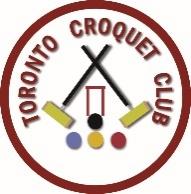 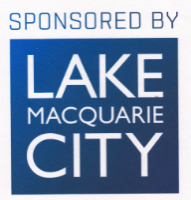 TORONTO CROQUET CLUB Golf Croquet Doubles and Singles Tournament Monday 17th to Wednesday 19th May 2021Ron Hill Oval, Straight Drive Toronto                                                      Cost $45 per personClosing date for entries 7th May 2021Partners will be allocated for doublesContact Ruth Mulvaney 0438 583 622ENTRY FORMNAME: _______________________________________________________________________________ADDRESS/EMAIL: ______________________________________________________________________PHONE/S: ____________________________________________________________________________CLUB: __________________________________HANDICAP______________INDEX_________________I AM/AM NOT willing to referee: _______________________ENTRY FORMNAME: _______________________________________________________________________________ADDRESS/EMAIL: ______________________________________________________________________PHONE/S: ____________________________________________________________________________CLUB: __________________________________HANDICAP______________INDEX_________________I AM/AM NOT willing to referee: _______________________Email entry to torontocroquetclub@yahoo.com.auDirect Deposit to Toronto Croquet Club Inc. BSB 650-000 Account 529487701 (reference LMG your name)OR post entry and cheque to Secretary, Toronto Croquet Club Inc. PO Box 369 Toronto   2283